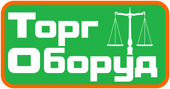 Адреса:вулиця Льонокомбінатівська, 1 33022 м. Рівне, УкраїнаТелефони (відділ продажів):+38 066 000 05 86+38 0362 620 160+38 067 696 07 84+38 050 925 55 95+38 067 362 12 02НайменуванняКількістьЦіна за од.СуммаКилим Big city 97 4.00x5.0012545065400Мат гімнастичний 2000х1000 415006000Стілець чорний А-01144806720Стіл ОМ-84 (1500х600х750) бук14270037800Пральна машина Bosch WAN24260BY21320026400СУШИЛЬНА МАШИНА BOSCH WTG86400PL21215024300Всього:166620